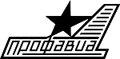 ЦЕНТРАЛЬНЫЙ КОМИТЕТ ПРОФСОЮЗАXVI СЪЕЗДПОСТАНОВЛЕНИЕ6 октября 2011 года, г. МоскваО Программе действийРоссийского профсоюза трудящихсяавиационной промышленностипо защите социально-трудовых прави законных интересов членов профсоюзана период до 2016 годаХVI съезд Российского профсоюза трудящихся авиационной промышленности п о с т а н о в л я е т:Утвердить Программу действий Российского профсоюза трудящихся авиационной промышленности по защите социально-трудовых прав и законных интересов членов профсоюза на период до 2016 года (прилагается).Центральному комитету профсоюза, первичным профсоюзным организациям и территориальным организациям профсоюза обеспечить практическую реализацию целей, задач и принципов Программы действий Российского профсоюза трудящихся авиационной промышленности по защите социально-трудовых прав и законных интересов членов профсоюза на период до 2016 года. (Программа публикуется в приложении).Программа действийРоссийского профсоюза трудящихся авиационной промышленностипо защите социально-трудовых прави законных интересов членов профсоюзана период до 2016 годаРоссийский профессиональный союз трудящихся авиационной промышленности (далее – Профавиа), объединяющий на добровольной основе большинство работников отрасли – членов профсоюза, добивается реализации их прав на достойную заработную плату и безопасный труд, высокий уровень социальных гарантий, обеспечивает им юридическую помощь в отношениях с работодателем.Профавиа будет способствовать реализации той государственной социально-экономической политики, которая отвечает интересам членов профсоюза, выступает за модернизацию и инновационное развитие авиационной промышленности, ведущих к увеличению инвестиций в человеческий капитал и повышению современных стандартов качества жизни работников.Профавиа заинтересован в развитии системы социального партнерства, обеспечивающей взаимовыгодное сотрудничество работников, работодателей и органов государственной власти. Основой такого регулирования социально-трудовых отношений должны быть Генеральное, Федеральное отраслевое и региональные соглашения, на основе которых заключаются коллективные договоры в организациях.Новой составляющей частью социального партнерства является взаимодействие и сотрудничество Профавиа с интегрированными структурами, важными звеньями которого являются заключение корпоративных соглашений и работа координационных советов профсоюзов.В настоящее время социально-экономическое положение многих членов профсоюза остается неудовлетворительным в связи с низкой заработной платой, высокой стоимостью жизни, угрозой безработицы, связанной с оптимизацией численности, что работодатели полагают одним из факторов повышения производительности труда. Социальные реформы, проводимые государством в сферах жилищно-коммунальных услуг, здравоохранения, образования и других, не улучшают жизненный уровень людей и вызывают необходимость существенного увеличения заработной платы и пенсий.Исходя из уставных функций по защите и представительству социально-трудовых прав и законных интересов членов профсоюза главными задачами Профавиа на очередном этапе являются:– содействие реализации государственной стратегии развития авиационной промышленности, модернизации и внедрение инноваций в отечественное авиастроение при условии сохранения занятости членов профсоюза;– повышение жизненного уровня членов профсоюза, увеличение их заработной платы;– дальнейшее развитие социального партнерства;– улучшение условий труда и быта, охрана труда и здоровья работников, обеспечение их социальных гарантий;– усиление правовой защиты членов профсоюза;– совершенствование информационной работы;– дальнейшее развитие и укрепление Профавиа.Профавиа будет добиваться:1. В сфере экономики:1.1. Совместно с работодателями, другими общественными организациями разработки и реализации государственной политики в области авиастроения, применения удобного для предприятий порядка размещения и финансирования государственного оборонного заказа, обоснованного государственного регулирования цен и тарифов на продукцию и услуги отраслей естественных монополий путем экспертизы проектов законов и иных нормативных правовых актов, внесения предложений, позитивно влияющих на производственно-экономическую сферу, а также другими законными методами, в том числе посредством участия в работе Российской трехсторонней комиссии по регулированию социально-трудовых отношений, Военно-промышленной комиссии и других компетентных органов.1.2. Отмены любых решений ответственных лиц и организаций, препятствующих исполнению задач и решений, направленных на поддержку авиационной промышленности, выполнение федеральных целевых программ.1.3. Учета приоритетов национального авиастроения перед зарубежными производителями, законодательного закрепления этих приоритетов.1.4. Информирования Профавиа со стороны федеральных органов исполнительной власти о происходящих негативных тенденциях в отрасли и принятия действенных мер по их устранению.1.5. Проведения, при необходимости, массовых акций протеста.2. В области оплаты труда:2.1. Справедливого распределения полученных работодателем доходов, повышения доли заработной платы в цене производимой продукции. Достойная оплата труда должна стать составляющей частью и результатом модернизации и развития производства.2.2. Установления в организациях систем оплаты труда, обеспечивающих достойную заработную плату работников и выполнение государственных гарантий и законодательных норм в сфере оплаты труда, в том числе:2.2.1. Установления гарантированного размера минимальной заработной платы на уровне не ниже величины прожиточного минимума трудоспособного населения в регионе (без учета доплат, предусмотренных законами и иными нормативными правовыми актами Российской Федерации за работу в праздничные и выходные дни, в сверхурочное, вечернее и ночное время, на тяжелых работах, работах с вредными и опасными условиями труда, районных коэффициентов).2.2.2. Ежегодной индексации заработной платы на величину не менее индекса потребительских цен в регионе.2.2.3. Своевременной выдачи начисленной заработной платы. 2.3. Обеспечения роста доходов работников отрасли на основе повышения:– средней заработной платы до уровня не ниже 4 прожиточных минимумов трудоспособного населения в регионе;– доли тарифной части в структуре заработной платы – не менее 60%.3. В области социального партнерства:3.1. Дальнейшего развития и совершенствования социального партнерства на основе заключения соглашений со всеми интегрированными структурами отрасли.Профавиа подтверждает необходимость обеспечения трехуровневого социального партнерства: Федеральное отраслевое соглашение – корпоративные соглашения – коллективные договоры. При этом взаимодействие должно осуществляться на основе открытости и взаимной ответственности сторон.Объектом внимания Профавиа остается согласование интересов в рамках Ассоциации российских профсоюзов оборонных отраслей промышленности в целях возможного заключения межотраслевого соглашения по оборонно-промышленному комплексу.3.2. Заключения во всех организациях, в том числе филиалах, независимо от численности работающих, коллективных договоров, обеспечивающих наиболее полное сочетание интересов работников и работодателей и ориентированных на повышение достигнутого уровня социальной и материальной защищенности членов профсоюза.4. В области правовой защиты:4.1. Усиления правовой защиты работников – членов профсоюза путем развития юридической службы и инспекции труда профсоюза.4.2. Обеспечения права члена профсоюза на бесплатную юридическую помощь по трудовому законодательству.4.3. Создания и сохранения комиссий по трудовым спорам на предприятиях как формы досудебного порядка разрешения индивидуальных трудовых споров.4.4. Обеспечения защиты членов профсоюза при разрешении трудовых споров, в том числе путем представления их интересов в суде.4.5. Изучения и распространения положительного опыта правозащитной работы.4.6. Повышения уровня правовых знаний и квалификации юристов посредством систематических семинаров работников правовых служб профсоюза и ответственных по правозащитной работе.4.7. Обучения профсоюзного актива первичных профсоюзных организаций по вопросам трудового законодательства.4.8. Усиления взаимодействия с государственной инспекцией труда и прокуратурой в целях осуществления контроля за соблюдением трудового законодательства.5. В сфере охраны труда:5.1. Дальнейшего формирования и укрепления технической инспекции труда и института уполномоченных по охране труда. Активизации работы институтов технической инспекции труда и уполномоченных по охране труда Профавиа в первичных профсоюзных организациях по обеспечению:– контроля за предоставлением компенсаций работникам, занятым во вредных и опасных условиях труда, по итогам аттестации рабочих мест;– контроля безопасности и условий труда на основе управления производственными рисками;– контроля выдачи спецодежды, спецобуви и других средств индивидуальной защиты;– участия профактива в расследованиях несчастных случаев и профессиональных заболеваний;– совершенствования системы административно-общественного контроля охраны труда на рабочих местах.5.2. Изменения механизма аттестации рабочих мест по условиям труда с учетом интересов всех сторон социального партнерства.6. В области занятости:6.1. Осуществления контроля за состоянием занятости работников предприятий, в первую очередь членов профсоюза, изучения структуры рынка труда и содействия трудоустройству высвобождаемых работников. Внесения в соглашения в системе социального партнерства обязательств работодателя по обеспечению занятости и переподготовки работников.6.2. Содействия сохранению и развитию рабочих мест в организациях авиационной промышленности.6.3. Требования соблюдения и расширения гарантий в трудоустройстве высвобождаемых членов профсоюза при банкротстве или переводе предприятия в другой регион.6.4. Осуществления контроля за выполнением законодательства и действующих соглашений при изменении работодателем режимов работы и высвобождения работников.6.5. Содействия созданию условий для повышения квалификации работников и для привлечения молодых кадров на предприятия.7. В социальной сфере:7.1. Распространения элементов социального пакета преимущественно на членов Профавиа.7.2. Расширения участия Профавиа в системе обязательного социального страхования, обновления деятельности комиссий по социальному страхованию и пенсионных комиссий, повышения эффективности профсоюзного контроля полноты и качества предоставления социальных услуг.7.3. Совершенствования системы пенсионного обеспечения, разработки корпоративных пенсионных программ, нацеленных на повышение уровня пенсионного обеспечения работников предприятий авиационной промышленности.7.4. Повышения качества и доступности медицинских услуг за счет средств обязательного медицинского страхования, формирования на предприятиях программ «Оздоровления» на основе определения комплекса стандартов их предоставления.7.5. Организации льготного санаторно-курортного лечения работников и членов их семей, отдыха и оздоровления детей и подростков.7.6. Улучшения условий санитарно-бытового и лечебно-профилактического обслуживания работников, расширения охвата диспансеризацией всех работников, организации общественного питания на производстве, сохранения санаториев-профилакториев как системы предупреждения общей и профессиональной заболеваемости.7.7. Регулярного проведения отраслевых конкурсов, фестивалей детской и взрослой художественной самодеятельности, смотров профессионального мастерства, межкорпоративных спартакиад, турниров и соревнований по различным видам спорта и т. п.7.8. Ориентации предприятий отрасли за счет собственных и привлеченных средств на поддержку семьи, материнства, детства, обеспечение доступности для работающих и членов их семей жилья, медицинских услуг, занятий физической культурой и спортом.8. В области общественных взаимоотношений:8.1. Взаимодействия с субъектами политической системы как в рамках солидарной деятельности профсоюзов, так и самостоятельно для принятия наиболее приемлемых для членов профсоюза законов и решений.8.2. Налаживания партнерских отношений со всеми политическими партиями и движениями, реально добивающимися сохранения и расширения социальных гарантий для работников.8.3. Участия в продвижении представителей профсоюзов в органы законодательной и исполнительной власти, добиваясь через них принятия выгодных для членов профсоюза решений, законодательных и нормативных актов, целевых программ.8.4. Активного взаимодействия с представителями власти, средствами массовой информации и депутатами всех уровней для разъяснения и обоснования своих позиций и требований.8.5. Участия в работе органов государственной власти в сфере социально-трудовых и связанных с ними отношений.9. В сфере организационного и кадрового укрепления профсоюза:9.1. В целях организационного укрепления профсоюза:– принятия мер по совершенствованию организационной структуры Профавиа, введения института представительства в территориальных организациях профсоюза (при необходимости);– осуществления практических действий по сохранению и увеличению численности членов профсоюза на основе осознанного профсоюзного членства;– создания первичных профсоюзных организаций во вновь образованных организациях, относящихся к авиационной промышленности;– укрепления профсоюзной солидарности, повышения эффективности участия в коллективных действиях профсоюзов;– усиления единства действий территориальных и первичных профсоюзных организаций Профавиа строго в соответствии с Уставом профсоюза, совершенствования форм и методов взаимодействия структур профсоюза между собой;– повышения личной ответственности руководителей организаций профсоюза за соблюдение уставных требований, выполнения решений выборных органов Профавиа.9.2. В целях повышения профессионализма и компетентности профсоюзных кадров:– обязательного, непрерывного образования профсоюзных работников и актива на всех уровнях профсоюзной структуры;– повышение эффективности формирования, подготовки и использования кадрового резерва;– проведения регулярной аттестации профсоюзных кадров и актива;– укрепления взаимодействия с образовательными учреждениями профсоюзов;– повышения значения морального стимулирования труда в профсоюзе.9.3. В целях реализации молодежной и кадровой политики активизировать работу по:– привлечению молодежи в профсоюз;– эффективному использованию потенциала молодежи и молодежных советов путем привлечения их к участию в переговорах с работодателями, формированию предложений по специфическим молодежным проблемам в сфере трудовых отношений;– контролю исполнения коллективных договоров и соглашений;– подготовке из числа молодежи профсоюзного актива и кадрового резерва на руководящие профсоюзные должности;– оказанию поддержки вновь создаваемым профсоюзным молодежным структурам.10. В области модернизации профсоюзов:10.1. Принятия Программы дальнейшей интеграции и модернизации общероссийских профсоюзов.10.2. Формирования рациональной профсоюзной структуры, обеспечивающей эффективную защиту членов профсоюзов, взаимосвязь и управляемость структурных звеньев.10.3. Объединения и укрупнения общероссийских профсоюзов через присоединение родственных профсоюзов к Профавиа.11. В сфере международных связей:11.1. Продолжения развития сотрудничества с международными объединениями профсоюзов и родственными профсоюзами стран ближнего и дальнего зарубежья, используя такие формы сотрудничества, как обмен официальными делегациями, участие в совместных учебных семинарах, в международных конгрессах, конференциях и совещаниях.11.2. Применения на практике положительного опыта работы профсоюзов развитых стран, которые добились наибольших успехов в решении социальных вопросов для своих членов.12. В области информационной работы:12.1. Реализации Концепции единой информационной политики Профавиа, содействия в создании единого информационного пространства Профавиа.12.2. Активного использования современных электронных средств для ускорения документооборота и обмена информацией.12.3. Ежеквартального выпуска информационного сборника Профавиа.12.4. Проведения разъяснительной, агитационной и информационной работы, освещающей деятельность Профавиа.12.5. Подготовку и выпуск информационных и методических материалов по различным направлениям деятельности профсоюза.13. В финансовой сфере:13.1. Осуществления постоянного контроля правильности удержания и своевременности перечисления работодателями на счета профсоюзных организаций членских профсоюзных взносов.13.2. Формирования бюджетов профорганизаций, предусматривающих финансирование приоритетных направлений профсоюзной деятельности.13.3. Включения в коллективные договоры (соглашения) положения о перечислении работодателями средств на проведение профсоюзными организациями социально-культурных и других мероприятий, предусмотренных уставом.13.4. Привлечения дополнительных источников финансирования деятельности Профавиа.13.5. Неукоснительного выполнения финансовой политики профсоюза, повышения исполнительской дисциплины в соблюдении финансовых обязательств по перечислению членских взносов.13.6. Обеспечения взаимосвязи между уровнем заработной платы профработников, изменением средней заработной платы на предприятии, в регионе, в отрасли и уровнем профсоюзного членства.Заключительные положенияРеализация Программы действий профсоюза осуществляется на основе конкретных мероприятий, планов работы, принимаемых всеми выборными органами профсоюза, с учетом уточнений и дополнений, исходя из складывающейся обстановки в стране и отрасли.В случае нарушения законов, принятых обязательств в отношении профсоюза со стороны его партнеров профсоюз организует локальные и коллективные акции протеста вплоть до забастовок.